KERJASAMA INDONESIA DAN MALAYSIA DALAM PENANGANAN TKI ILEGAL DI MALAYSIA(INDONESIAN – MALAYSIA COOPERATION IN HANDLING INDONESIA’S ILLEGAL WORKERS IN MALAYSIA) SKRIPSIDiajukan untuk memenuhi salah satu syarat mata kuliah Praktikum Profesi Studi Hubungan Internasional Program Strata-1 (S1)Tahun Akademik 2013/2014Disusun Oleh :Pujastuti Intan Surya Putri 132030223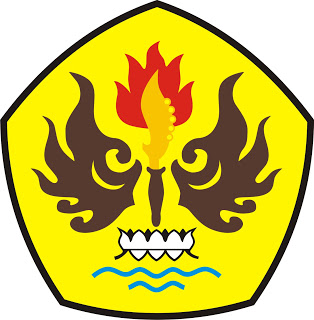 FAKULTAS ILMU SOSIAL DAN ILMU POLITIK UNIVERSITAS PASUNDANBANDUNG 2017